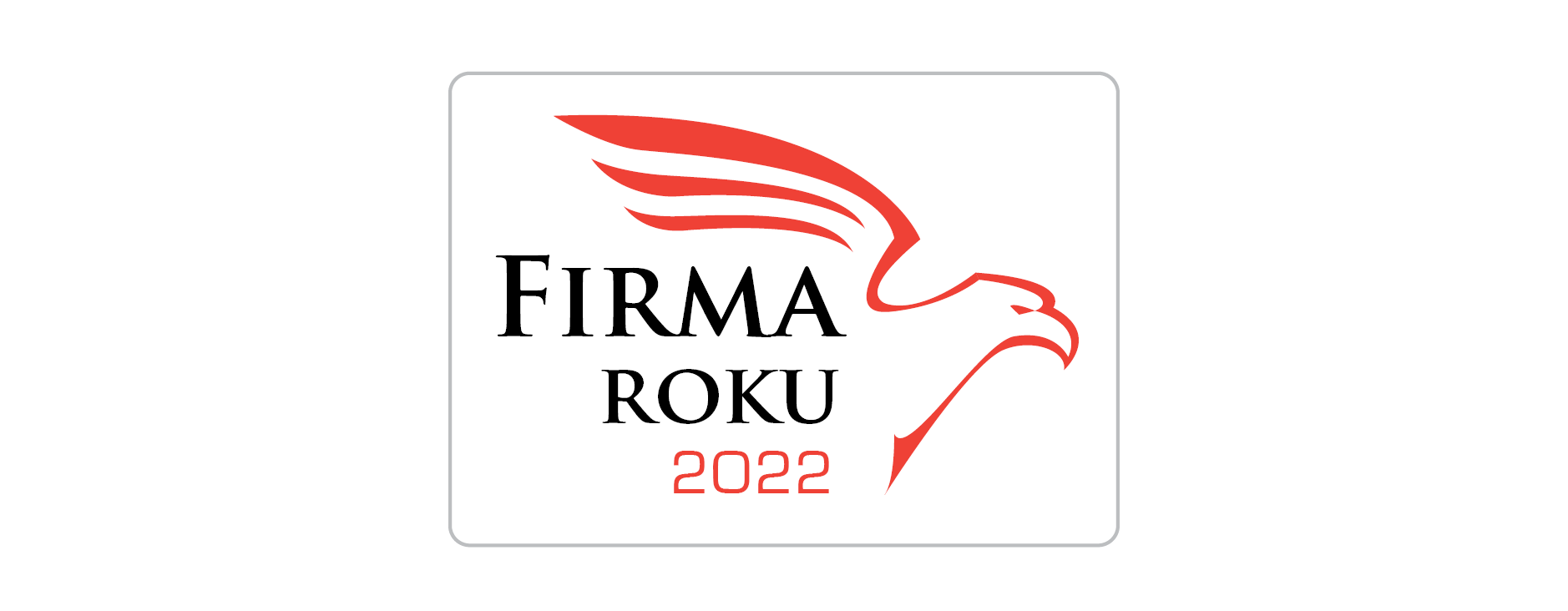 ANKIETA W KATEGORII DEBIUT ROKUDANE OGÓLNE O FIRMIE..................................................................................................................................................................................................................pełna nazwa firmy..................................................................................................................................................................................................................adres..................................................................................................................................................................................................................tel./fax.................................................................................................        .........................................................................................................e-mail 					        www......................................................rok założeniaII . PREZENTACJA/INFORMACJE O FIRMIE (max 800 znaków).....................................................................................................................................................................................................................................................................................................................................................................................................................................................................................................................................................................................................................................................................................................................................................................................................................................................................................................................................................................................................................................................................................................................................................................................................................................................................................................................................................................................................................................................................................................................................................................................................................................................................................................................................................................................................................................................................................................................................................................................................................................................................................................................................................................................................................................................................................................................................................................................................................................................................................................................................................................................................................................................................................................................................................................................................................................................................................................................................................................................................................................................................................................................................................................................................INFORMACJE EKONOMICZNE OSIĄGNIĘCIA1. Nagrody i wyróżnienia zdobyte w ciągu ostatnich lat (proszę załączyć kserokopie       dokumentów potwierdzających zdobyte nagrody i wyróżnienia).a) ................................................................................................................................................b) ................................................................................................................................................c) ................................................................................................................................................d) ................................................................................................................................................e) ................................................................................................................................................2. Innowacyjność (nowoczesne technologie, patenty, wzory użytkowe, licencje i inne).    Proszę wymienić najistotniejsze wprowadzone w ciągu ostatnich lat i załączyć kserokopie   
    dokumentów.a) ................................................................................................................................................b) ................................................................................................................................................c) ................................................................................................................................................ZAŁĄCZNIKI 1. Certyfikaty, znaki jakości – ilość ( jakie?) Proszę załączyć kserokopie dokumentów.a) ................................................................................................................................................b) ................................................................................................................................................c) ................................................................................................................................................d) ................................................................................................................................................2. Rekomendacje i opinie, podziękowania ( proszę wpisać nazwy firm, instytucji i załączyć kserokopie).a) ................................................................................................................................................b) ................................................................................................................................................c) ................................................................................................................................................d) ................................................................................................................................................e) ................................................................................................................................................3. Przynależność do organizacji pracodawców, izb, stowarzyszeń, klubów biznesu. a) ................................................................................................................................................b) ................................................................................................................................................c) ................................................................................................................................................d) ................................................................................................................................................e) ................................................................................................................................................VI. Wymagane Dokumenty :Kanon Etyczny Konkursu.Oświadczenia: o nie posiadaniu zobowiązań wobec ZUS z tytułu obowiązujących składek, o nie zaleganiu w podatkach, o niekaralności.Kopia wpisu do ewidencji działalności gospodarczej lub KRS lub wpis do rejestru.                data, pieczęć, podpis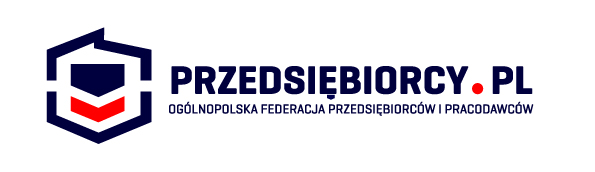 Ogólnopolska Federacja Przedsiębiorców i Pracodawców Przedsiębiorcy.plAdres korespondencyjny: ul. Popas 7 02-196 Warszawa, tel./ fax: (22) 609 18 10 www.firmaroku.ple-mail: sekretariat@przedsiebiorcy.plRok  2021VI 2022przychód ogółem w złwartość eksportu ogółem w złliczba zatrudnionych ogółeminwestycje w zł kwota przeznaczona na podnoszenie kwalifikacji (szkolenia, kursy, nauka języków obcych itd.) w złkwota przeznaczona na finansowanie celów społecznych (działalność charytatywna) w złPR firmy; kwota przeznaczona na reklamę 
i promocję w zł